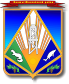 МУНИЦИПАЛЬНОЕ ОБРАЗОВАНИЕХАНТЫ-МАНСИЙСКИЙ РАЙОНХанты-Мансийский автономный округ – ЮграАДМИНИСТРАЦИЯ ХАНТЫ-МАНСИЙСКОГО РАЙОНАП О С Т А Н О В Л Е Н И Е О  признании утратившими силу некоторых муниципальных правовых актов Ханты-Мансийского районаВ  целях приведения муниципальных правовых актов в соответствие с действующим законодательством и Уставом Ханты-Мансийского района:Признать утратившими силу с 1 января 2019 года постановления администрации Ханты-Мансийского района:от 10 октября 2012 года № 247 "Об оплате труда и социальной защищенности руководителя и работников муниципального казенного учреждения Ханты-Мансийского района "Управление капитального строительства и ремонта";от 14 ноября 2012 года № 272 "О внесении изменений в постановление администрации Ханты-Мансийского района от 10 октября 2012 года № 247";от 9 июня 2015 года № 122 "О внесении изменений в постановление администрации Ханты-Мансийского района от 10 октября 2012 года № 247 "Об оплате труда и социальной защищенности руководителя и работников муниципального казенного учреждения Ханты-Мансийского района "Управление капитального строительства и ремонта",  от 20 июня 2016 года № 192 "О внесении изменений в постановление администрации Ханты-Мансийского района от 10 октября 2012 года № 247 "Об оплате труда и социальной защищенности руководителя и работников муниципального казенного учреждения Ханты-Мансийского района "Управление капитального строительства и ремонта". 2.Опубликовать (обнародовать) настоящее постановление в газете «Наш район» и на официальном сайте администрации Ханты-Мансийского района.3. Настоящее постановление вступает в силу после его официального опубликования (обнародования) и распространяет свое действие на правоотношения, возникшие с 01 января 2019 года.4.Контроль за выполнением настоящего распоряжения возложить                    на заместителя главы Ханты-Мансийского района, директора департамента строительства, архитектуры и ЖКХ администрации Ханты-Мансийского района.  [Дата документа]г. Ханты-Мансийск [Номер документа]Глава 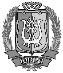 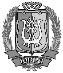 Ханты-Мансийского районаДОКУМЕНТ ПОДПИСАНЭЛЕКТРОННОЙ ПОДПИСЬЮСертификат  [Номер сертификата 1]Владелец [Владелец сертификата 1]Действителен с [ДатаС 1] по [ДатаПо 1]К.Р.Минулин